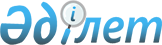 Об утверждении государственного образовательного заказа на среднее образованиеПостановление акимата города Нур-Султана от 10 июля 2019 года № 107-969. Зарегистрировано Департаментом юстиции города Нур-Султана 11 июля 2019 года № 1239.
      В соответствии со статьей 37 Закона Республики Казахстан от 23 января 2001 года "О местном государственном управлении и самоуправлении в Республике Казахстан", подпунктом 7-2) пункта 3 статьи 6, пунктами 4-2, 6-1 статьи 62 Закона Республики Казахстан от 27 июля 2007 года "Об образовании", приказом Министра образования и науки Республики Казахстан от 29 января 2016 года № 122 "Об утверждении Правил размещения государственного образовательного заказа на подготовку кадров с техническим и профессиональным, послесредним, высшим и послевузовским образованием с учетом потребностей рынка труда, на подготовительные отделения организаций высшего и (или) послевузовского образования, а также на дошкольное воспитание и обучение, среднее образование" (зарегистрирован в Реестре государственной регистрации нормативных правовых актов за № 13418, опубликовано 21 мая 2016 года в газетах "Егемен Қазақстан", "Казахстанская правда"), акимат города Нур-Султана ПОСТАНОВЛЯЕТ:
      Сноска. Преамбула - в редакции постановления акимата города Нур-Султана от 28.12.2020 № 107-3385 (вводится в действие по истечении десяти календарных дней после дня его первого официального опубликования).


      1. Утвердить государственный образовательный заказ на среднее образование согласно приложению к настоящему постановлению.
      2. Руководителю Государственного учреждения "Управление образования города Нур-Султан" в установленном законодательством Республики Казахстан порядке обеспечить:
      1) государственную регистрацию настоящего постановления в территориальном органе юстиции;
      2) направление копии настоящего постановления в течение десяти календарных дней со дня государственной регистрации в бумажном и электронном виде на казахском и русском языках в Республиканское государственное предприятие на праве хозяйственного ведения "Институт законодательства и правовой информации Республики Казахстан" Министерства юстиции Республики Казахстан" для официального опубликования и включения в Эталонный контрольный банк нормативных правовых актов Республики Казахстан;
      3) в течение десяти календарных дней после государственной регистрации настоящего постановления направление его копии для официального опубликования в периодических печатных изданиях, распространяемых на территории города Нур-Султан;
      4) размещение настоящего постановления на интернет-ресурсе акимата города Нур-Султан после его официального опубликования;
      5) в течение десяти рабочих дней после государственной регистрации настоящего постановления представление в территориальный орган юстиции сведений об исполнении мероприятий, предусмотренных подпунктами 1), 2), 3) и 4) настоящего пункта. 
      3. Контроль за исполнением настоящего постановления возложить на заместителя акима города Нур-Султан Бектурову М.Е.
      4. Настоящее постановление вводится в действие по истечении десяти календарных дней после дня его первого официального опубликования.  Государственный образовательный заказ на среднее образование в государственных организациях образования города Нур-Султана (в рамках подушевого финансирования)
      Сноска. Приложение - в редакции постановления акимата города Нур-Султана от 28.12.2020 № 107-3385 (вводится в действие по истечении десяти календарных дней после дня его первого официального опубликования).
      Таблица № 1
      Таблица № 2
					© 2012. РГП на ПХВ «Институт законодательства и правовой информации Республики Казахстан» Министерства юстиции Республики Казахстан
				
      Аким города Нур-Султан 

А. Кульгинов
Приложение
к постановлению акимата
города Нур-Султана
от "10" июля 2019 года № 107-969
№ п/п
Классы
Государственный образовательный заказ на среднее образование в государственных организациях образования города Нур-Султана на 2020 год
Государственный образовательный заказ на среднее образование в государственных организациях образования города Нур-Султана на 2020 год
Государственный образовательный заказ на среднее образование в государственных организациях образования города Нур-Султана на 2020 год
Государственный образовательный заказ на среднее образование в государственных организациях образования города Нур-Султана на 2020 год
Государственный образовательный заказ на среднее образование в государственных организациях образования города Нур-Султана на 2020 год
№ п/п
Классы
Количество учащихся в государственных организациях среднего образования
Средняя стоимость расходов на одного учащегося в год (тенге)
Средняя стоимость расходов на одного учащегося в год (тенге)
Средняя стоимость расходов на одного учащегося в год (тенге)
Средняя стоимость расходов на одного учащегося в год (тенге)
№ п/п
Классы
Количество учащихся в государственных организациях среднего образования
Общеобразовательные классы
Инклюзивное обучение для детей с особыми образовательными потребностями
Коррекционные классы в организациях среднего образования
Обучение на дому
1.
1-4 классы
83203
209 221
334 719
370 295
899 902
2.
5-9 классы
80059
272 244
460 765
435 161
1 107 772
3.
10-11 классы
14595
318 046
552 369
459 089
1 315 455
№ п/п
Классы
Государственный образовательный заказ на среднее образование в государственных организациях образования города Нур-Султана на 2021 год
Государственный образовательный заказ на среднее образование в государственных организациях образования города Нур-Султана на 2021 год
Государственный образовательный заказ на среднее образование в государственных организациях образования города Нур-Султана на 2021 год
Государственный образовательный заказ на среднее образование в государственных организациях образования города Нур-Султана на 2021 год
Государственный образовательный заказ на среднее образование в государственных организациях образования города Нур-Султана на 2021 год
Государственный образовательный заказ на среднее образование в государственных организациях образования города Нур-Султана на 2021 год
Государственный образовательный заказ на среднее образование в государственных организациях образования города Нур-Султана на 2021 год
Государственный образовательный заказ на среднее образование в государственных организациях образования города Нур-Султана на 2021 год
Государственный образовательный заказ на среднее образование в государственных организациях образования города Нур-Султана на 2021 год
Государственный образовательный заказ на среднее образование в государственных организациях образования города Нур-Султана на 2021 год
№ п/п
Классы
Количество учащихся в государственных организациях среднего образования
Количество учащихся в государственных организациях среднего образования
Средняя стоимость расходов на одного учащегося в год (тенге)
Средняя стоимость расходов на одного учащегося в год (тенге)
Средняя стоимость расходов на одного учащегося в год (тенге)
Средняя стоимость расходов на одного учащегося в год (тенге)
Средняя стоимость расходов на одного учащегося в год (тенге)
Средняя стоимость расходов на одного учащегося в год (тенге)
Средняя стоимость расходов на одного учащегося в год (тенге)
Средняя стоимость расходов на одного учащегося в год (тенге)
№ п/п
Классы
Количество учащихся в государственных организациях среднего образования
Количество учащихся в государственных организациях среднего образования
Общеобразовательные классы
Общеобразовательные классы
Инклюзивное обучение для детей с особыми образовательными потребностями
Инклюзивное обучение для детей с особыми образовательными потребностями
Коррекционные классы в организациях среднего образования
Коррекционные классы в организациях среднего образования
Обучение на дому
Обучение на дому
№ п/п
Классы
Коммунальное государственное учреждение
Государственное коммунальное предприятие на праве хозяйственного ведения
Коммунальное государственное учреждение
Государственное коммунальное предприятие на праве хозяйственного ведения
Коммунальное государственное учреждение
Государственное коммунальное предприятие на праве хозяйственного ведения
Коммунальное государственное учреждение
Государственное коммунальное предприятие на праве хозяйственного ведения
Коммунальное государственное учреждение
Государственное коммунальное предприятие на праве хозяйственного ведения
1.
1-4 классы
60 317
22 886
343 972
357 099
579 576
592 703
636 821
649 948
1 631 199
1 631 199
2.
5-9 классы
58 469
21 590
463 560
476 687
818 752
831 879
756 979
770 106
2 016 257
2 016 257
3.
10-11 классы
10 438
4 157
550 473
563 600
992 578
1 005 705
801 302
814 429
2 400 696
2 400 969